Home School Learning Lesson 2 - Worm, Slug, Maggot and Leech by Polly Walker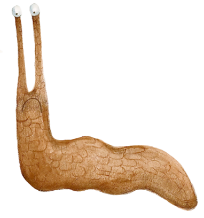 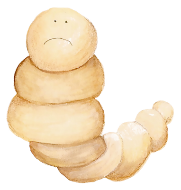 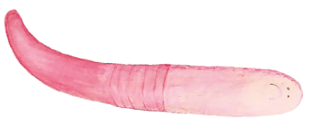 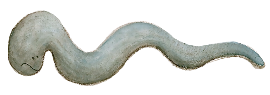 Learning Goal: I can retrieve and infer information from the text. 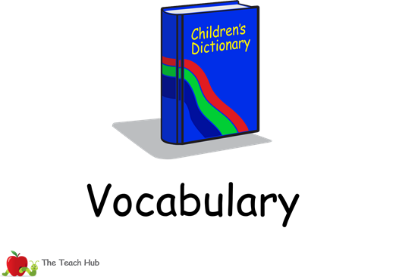 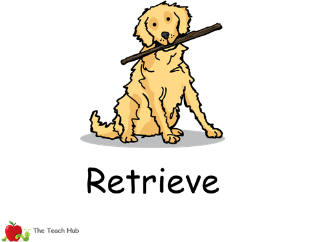 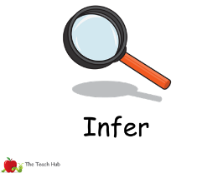 wriggle, disliked, plain, uglyexplore, investigate, peaceful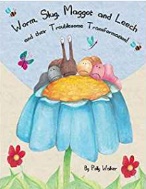 Where did the animals live?What didn’t the animals like about themselves? How do you know?Draw an ugly animal and label it.